Қосымша№1 (Сабақта артық уақыт қалған жағдайда)Тапсырма №1 (А тобы) Берілген санның қандай разрядқа дейін дөңгелектеніп жазылғанын анықтаңыз:Тапсырма №2 (В тобы) Берілген санды натурал санға дейін дөңгелектеңіз:Тапсырма№3 (С тобы)І- топ тапсырмасы Сандарды дөңгелектеңдер ондық үлеске дейін:) 9,12;      2) 0,281;      3) 52,513;     4) 2,8711;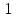 2.Жүздік үлестерге дейін: 1) 12,513;    2) 8,4237;    3) 26,0402;     4) 2,938; 3. Мыңдық үлеске дейін: 1) 0,61371;    2) 7,23447;    3) 106,0408;   4) 21,9384; ІI- топ тапсырмасы 1.Сандарды дөңгелектеңдер ондық үлеске дейін:1) 0,452 2)8,245 ; 3) 12,583; 4) 2,771 ; 2.Жүздік үлестерге дейін 1) 1,518; 2) 8,4427; 3) 36,9468; 4) 0,934;3.Мыңдық үлеске дейін1) 2,5134; 2) 8,4287; 3) 26,0412; 4) 2,9383;III- топ тапсырмасыСандарды дөңгелектеңдер ондық үлеске дейін:) 9,68 2)9,241 ; 3) 22,613; 4) 0,8711 ; 2.Жүздік үлестергедейін1) 10,4683; 2) 8,1237; 3) 6,0482; 4) 2,932; 3. Мыңдық үлеске  дейін1) 1,6518; 2) 5,4138; 3) 6,0412; 4) 21,9384; 29.08.2017ж. №1 педагогикалық кеңесте бекітілген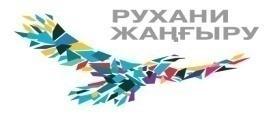 Мектебі:Мектебі:«Қазығұрт жалпы орта білім беретін мектебі» КММ-сі«Қазығұрт жалпы орта білім беретін мектебі» КММ-сі«Қазығұрт жалпы орта білім беретін мектебі» КММ-сі«Қазығұрт жалпы орта білім беретін мектебі» КММ-сі«Қазығұрт жалпы орта білім беретін мектебі» КММ-сі«Қазығұрт жалпы орта білім беретін мектебі» КММ-сіКүні:  02.03.2018ж.Күні:  02.03.2018ж.Пәні:  математикаПәні:  математикаСыныбы:  5Сыныбы:  5Сыныбы:  5Сыныбы:  5Тақырыбы: Ондық  бөлшектерді  дөңгелектеу. (2-сабақ)Тақырыбы: Ондық  бөлшектерді  дөңгелектеу. (2-сабақ)Тақырыбы: Ондық  бөлшектерді  дөңгелектеу. (2-сабақ)Тақырыбы: Ондық  бөлшектерді  дөңгелектеу. (2-сабақ)Мұғалімнің есімі: Курбанова Г.Ш.Мұғалімнің есімі: Курбанова Г.Ш.Мұғалімнің есімі: Курбанова Г.Ш.Мұғалімнің есімі: Курбанова Г.Ш.Қатысушылар саны:Қатысушылар саны:Қатысушылар саны:Қатысушылар саны:Қатыспағандар саны:Қатыспағандар саны:Қатыспағандар саны:Оқу мақсаты:5.1.1.15    санның жуық мәні ұғымын білу;5.1.2.32     ондық бөлшектерді берілген разрядқа дейін дөңгелектеу;5.1.1.15    санның жуық мәні ұғымын білу;5.1.2.32     ондық бөлшектерді берілген разрядқа дейін дөңгелектеу;5.1.1.15    санның жуық мәні ұғымын білу;5.1.2.32     ондық бөлшектерді берілген разрядқа дейін дөңгелектеу;5.1.1.15    санның жуық мәні ұғымын білу;5.1.2.32     ондық бөлшектерді берілген разрядқа дейін дөңгелектеу;5.1.1.15    санның жуық мәні ұғымын білу;5.1.2.32     ондық бөлшектерді берілген разрядқа дейін дөңгелектеу;5.1.1.15    санның жуық мәні ұғымын білу;5.1.2.32     ондық бөлшектерді берілген разрядқа дейін дөңгелектеу;5.1.1.15    санның жуық мәні ұғымын білу;5.1.2.32     ондық бөлшектерді берілген разрядқа дейін дөңгелектеу;Сабақтыңмақсаты:Тілдік мақсат/ негізгі ұғымдар мен терминдерДиалогқа/жазылымға қажетті тіркестер:  бүтін бөлік, бөлшек бөлік; ондық бөлшек; үтірмен ажыратылатын таңбалар саны; үтірден кейінгі таңбалар саны; ондық, жүздік, мыңдық және т.с.с. үлестер; жоғары (үлкен) разряд; төменгі (кіші) разряд; разрядтық бірліктер; ондық таңбалар, сандарды дөңгелектеу. Жай бөлшекті ондық бөлшек түрінде жазу үшін ... керек; ондық бөлшекті қандай да бір разрядқа дейін дөңгелектеу үшін ... керек.Диалогқа/жазылымға қажетті тіркестер:  бүтін бөлік, бөлшек бөлік; ондық бөлшек; үтірмен ажыратылатын таңбалар саны; үтірден кейінгі таңбалар саны; ондық, жүздік, мыңдық және т.с.с. үлестер; жоғары (үлкен) разряд; төменгі (кіші) разряд; разрядтық бірліктер; ондық таңбалар, сандарды дөңгелектеу. Жай бөлшекті ондық бөлшек түрінде жазу үшін ... керек; ондық бөлшекті қандай да бір разрядқа дейін дөңгелектеу үшін ... керек.Диалогқа/жазылымға қажетті тіркестер:  бүтін бөлік, бөлшек бөлік; ондық бөлшек; үтірмен ажыратылатын таңбалар саны; үтірден кейінгі таңбалар саны; ондық, жүздік, мыңдық және т.с.с. үлестер; жоғары (үлкен) разряд; төменгі (кіші) разряд; разрядтық бірліктер; ондық таңбалар, сандарды дөңгелектеу. Жай бөлшекті ондық бөлшек түрінде жазу үшін ... керек; ондық бөлшекті қандай да бір разрядқа дейін дөңгелектеу үшін ... керек.Диалогқа/жазылымға қажетті тіркестер:  бүтін бөлік, бөлшек бөлік; ондық бөлшек; үтірмен ажыратылатын таңбалар саны; үтірден кейінгі таңбалар саны; ондық, жүздік, мыңдық және т.с.с. үлестер; жоғары (үлкен) разряд; төменгі (кіші) разряд; разрядтық бірліктер; ондық таңбалар, сандарды дөңгелектеу. Жай бөлшекті ондық бөлшек түрінде жазу үшін ... керек; ондық бөлшекті қандай да бір разрядқа дейін дөңгелектеу үшін ... керек.Диалогқа/жазылымға қажетті тіркестер:  бүтін бөлік, бөлшек бөлік; ондық бөлшек; үтірмен ажыратылатын таңбалар саны; үтірден кейінгі таңбалар саны; ондық, жүздік, мыңдық және т.с.с. үлестер; жоғары (үлкен) разряд; төменгі (кіші) разряд; разрядтық бірліктер; ондық таңбалар, сандарды дөңгелектеу. Жай бөлшекті ондық бөлшек түрінде жазу үшін ... керек; ондық бөлшекті қандай да бір разрядқа дейін дөңгелектеу үшін ... керек.Диалогқа/жазылымға қажетті тіркестер:  бүтін бөлік, бөлшек бөлік; ондық бөлшек; үтірмен ажыратылатын таңбалар саны; үтірден кейінгі таңбалар саны; ондық, жүздік, мыңдық және т.с.с. үлестер; жоғары (үлкен) разряд; төменгі (кіші) разряд; разрядтық бірліктер; ондық таңбалар, сандарды дөңгелектеу. Жай бөлшекті ондық бөлшек түрінде жазу үшін ... керек; ондық бөлшекті қандай да бір разрядқа дейін дөңгелектеу үшін ... керек.Диалогқа/жазылымға қажетті тіркестер:  бүтін бөлік, бөлшек бөлік; ондық бөлшек; үтірмен ажыратылатын таңбалар саны; үтірден кейінгі таңбалар саны; ондық, жүздік, мыңдық және т.с.с. үлестер; жоғары (үлкен) разряд; төменгі (кіші) разряд; разрядтық бірліктер; ондық таңбалар, сандарды дөңгелектеу. Жай бөлшекті ондық бөлшек түрінде жазу үшін ... керек; ондық бөлшекті қандай да бір разрядқа дейін дөңгелектеу үшін ... керек.Құндылықтарменбайланыс. Оқушылардың: Топтық жұмыс арқылы оқушылар бір – бірін сыйлауға, өзгенің пікірін тыңдауға, ұйымшылдыққа  бейімделеді. Көшбасшылық, жауапкершілік сезімдері дамиды, белсенділігі артады, сыни тұрғысынан ойлау қабілеті қалыптасады. Уақытты ұтымды пайдалануға  тәрбиеленеді. «Туған жер» бағдарламасының міндеттерін орындау. Оқушылардың: Топтық жұмыс арқылы оқушылар бір – бірін сыйлауға, өзгенің пікірін тыңдауға, ұйымшылдыққа  бейімделеді. Көшбасшылық, жауапкершілік сезімдері дамиды, белсенділігі артады, сыни тұрғысынан ойлау қабілеті қалыптасады. Уақытты ұтымды пайдалануға  тәрбиеленеді. «Туған жер» бағдарламасының міндеттерін орындау. Оқушылардың: Топтық жұмыс арқылы оқушылар бір – бірін сыйлауға, өзгенің пікірін тыңдауға, ұйымшылдыққа  бейімделеді. Көшбасшылық, жауапкершілік сезімдері дамиды, белсенділігі артады, сыни тұрғысынан ойлау қабілеті қалыптасады. Уақытты ұтымды пайдалануға  тәрбиеленеді. «Туған жер» бағдарламасының міндеттерін орындау. Оқушылардың: Топтық жұмыс арқылы оқушылар бір – бірін сыйлауға, өзгенің пікірін тыңдауға, ұйымшылдыққа  бейімделеді. Көшбасшылық, жауапкершілік сезімдері дамиды, белсенділігі артады, сыни тұрғысынан ойлау қабілеті қалыптасады. Уақытты ұтымды пайдалануға  тәрбиеленеді. «Туған жер» бағдарламасының міндеттерін орындау. Оқушылардың: Топтық жұмыс арқылы оқушылар бір – бірін сыйлауға, өзгенің пікірін тыңдауға, ұйымшылдыққа  бейімделеді. Көшбасшылық, жауапкершілік сезімдері дамиды, белсенділігі артады, сыни тұрғысынан ойлау қабілеті қалыптасады. Уақытты ұтымды пайдалануға  тәрбиеленеді. «Туған жер» бағдарламасының міндеттерін орындау. Оқушылардың: Топтық жұмыс арқылы оқушылар бір – бірін сыйлауға, өзгенің пікірін тыңдауға, ұйымшылдыққа  бейімделеді. Көшбасшылық, жауапкершілік сезімдері дамиды, белсенділігі артады, сыни тұрғысынан ойлау қабілеті қалыптасады. Уақытты ұтымды пайдалануға  тәрбиеленеді. «Туған жер» бағдарламасының міндеттерін орындау. Оқушылардың: Топтық жұмыс арқылы оқушылар бір – бірін сыйлауға, өзгенің пікірін тыңдауға, ұйымшылдыққа  бейімделеді. Көшбасшылық, жауапкершілік сезімдері дамиды, белсенділігі артады, сыни тұрғысынан ойлау қабілеті қалыптасады. Уақытты ұтымды пайдалануға  тәрбиеленеді. «Туған жер» бағдарламасының міндеттерін орындау. Алдыңғы білім(меңгерген дағдылар)Ондық бөлшектерге арифметикалық амалдар қолдану дағдыларының болуы.Ондық бөлшектерге арифметикалық амалдар қолдану дағдыларының болуы.Ондық бөлшектерге арифметикалық амалдар қолдану дағдыларының болуы.Ондық бөлшектерге арифметикалық амалдар қолдану дағдыларының болуы.Ондық бөлшектерге арифметикалық амалдар қолдану дағдыларының болуы.Ондық бөлшектерге арифметикалық амалдар қолдану дағдыларының болуы.Ондық бөлшектерге арифметикалық амалдар қолдану дағдыларының болуы.ЖоспарЖоспарЖоспарЖоспарЖоспарЖоспарЖоспарЖоспарСабақ құрылымыж/е жоспар-ланған уақытСабақ құрылымыж/е жоспар-ланған уақытЖоспарланған тапсырмаларЖоспарланған тапсырмаларЖоспарланған тапсырмаларЖоспарланған тапсырмаларЖоспарланған тапсырмаларРесурстарСабақтың басы. Ақпараттық блок     7 минут Сабақтың басы. Ақпараттық блок     7 минут 1.Ұйымдастыру:А)  Сәлемдесу, оқушылардың сабаққа        дайындығын тексеру;Ә) Үй жұмысын тексеру;     («Солай ма?...» әдісімен.)     Оқушылар бірін-бірі бағалайды.Б) Оқушылар сабақтың тақырыбын, мақсатын анықтайды.(Экранда көрсетіледі)2. Жаңа тақырыпты меңгеруге қажетті білімдерін еске түсіріп, жинақтау. («Миға шабуыл» стратегиясы)     Ондық бөлшекті дөңгелектеу алгоритмін еске түсіреміз:Қажетті разрядты/ үлесті тауып, астын сызып қоямыз.Осы разрядтан/ үлестен кейінгі цифрды анықтаймыз.Егер 0,1,2,3,4, цифрлары болса, онда көрсетілген разрядтан кейінгі цифрларды жазбаймыз.Ал, егер 5,6,7,8,9 цифрлары болса, онда көрсетілген разрядтан кейінгі цифрға 1-ді қосамыз да, одан кейінгі цифрларды жазбаймыз.1.Ұйымдастыру:А)  Сәлемдесу, оқушылардың сабаққа        дайындығын тексеру;Ә) Үй жұмысын тексеру;     («Солай ма?...» әдісімен.)     Оқушылар бірін-бірі бағалайды.Б) Оқушылар сабақтың тақырыбын, мақсатын анықтайды.(Экранда көрсетіледі)2. Жаңа тақырыпты меңгеруге қажетті білімдерін еске түсіріп, жинақтау. («Миға шабуыл» стратегиясы)     Ондық бөлшекті дөңгелектеу алгоритмін еске түсіреміз:Қажетті разрядты/ үлесті тауып, астын сызып қоямыз.Осы разрядтан/ үлестен кейінгі цифрды анықтаймыз.Егер 0,1,2,3,4, цифрлары болса, онда көрсетілген разрядтан кейінгі цифрларды жазбаймыз.Ал, егер 5,6,7,8,9 цифрлары болса, онда көрсетілген разрядтан кейінгі цифрға 1-ді қосамыз да, одан кейінгі цифрларды жазбаймыз.1.Ұйымдастыру:А)  Сәлемдесу, оқушылардың сабаққа        дайындығын тексеру;Ә) Үй жұмысын тексеру;     («Солай ма?...» әдісімен.)     Оқушылар бірін-бірі бағалайды.Б) Оқушылар сабақтың тақырыбын, мақсатын анықтайды.(Экранда көрсетіледі)2. Жаңа тақырыпты меңгеруге қажетті білімдерін еске түсіріп, жинақтау. («Миға шабуыл» стратегиясы)     Ондық бөлшекті дөңгелектеу алгоритмін еске түсіреміз:Қажетті разрядты/ үлесті тауып, астын сызып қоямыз.Осы разрядтан/ үлестен кейінгі цифрды анықтаймыз.Егер 0,1,2,3,4, цифрлары болса, онда көрсетілген разрядтан кейінгі цифрларды жазбаймыз.Ал, егер 5,6,7,8,9 цифрлары болса, онда көрсетілген разрядтан кейінгі цифрға 1-ді қосамыз да, одан кейінгі цифрларды жазбаймыз.1.Ұйымдастыру:А)  Сәлемдесу, оқушылардың сабаққа        дайындығын тексеру;Ә) Үй жұмысын тексеру;     («Солай ма?...» әдісімен.)     Оқушылар бірін-бірі бағалайды.Б) Оқушылар сабақтың тақырыбын, мақсатын анықтайды.(Экранда көрсетіледі)2. Жаңа тақырыпты меңгеруге қажетті білімдерін еске түсіріп, жинақтау. («Миға шабуыл» стратегиясы)     Ондық бөлшекті дөңгелектеу алгоритмін еске түсіреміз:Қажетті разрядты/ үлесті тауып, астын сызып қоямыз.Осы разрядтан/ үлестен кейінгі цифрды анықтаймыз.Егер 0,1,2,3,4, цифрлары болса, онда көрсетілген разрядтан кейінгі цифрларды жазбаймыз.Ал, егер 5,6,7,8,9 цифрлары болса, онда көрсетілген разрядтан кейінгі цифрға 1-ді қосамыз да, одан кейінгі цифрларды жазбаймыз.1.Ұйымдастыру:А)  Сәлемдесу, оқушылардың сабаққа        дайындығын тексеру;Ә) Үй жұмысын тексеру;     («Солай ма?...» әдісімен.)     Оқушылар бірін-бірі бағалайды.Б) Оқушылар сабақтың тақырыбын, мақсатын анықтайды.(Экранда көрсетіледі)2. Жаңа тақырыпты меңгеруге қажетті білімдерін еске түсіріп, жинақтау. («Миға шабуыл» стратегиясы)     Ондық бөлшекті дөңгелектеу алгоритмін еске түсіреміз:Қажетті разрядты/ үлесті тауып, астын сызып қоямыз.Осы разрядтан/ үлестен кейінгі цифрды анықтаймыз.Егер 0,1,2,3,4, цифрлары болса, онда көрсетілген разрядтан кейінгі цифрларды жазбаймыз.Ал, егер 5,6,7,8,9 цифрлары болса, онда көрсетілген разрядтан кейінгі цифрға 1-ді қосамыз да, одан кейінгі цифрларды жазбаймыз.Бағалау парақшалары таратылады.Слайд №1, 2.Слайд №3, 4.Дәптерге жазыладыСлайд №5Сабақтың ортасы. Логикалық тапсырмалар блогы6 минутСабақтың ортасы. Логикалық тапсырмалар блогы6 минутЛогикалық тапсырмалар беріледі/ саралау жүргізіледі: Тапсырма №1 (жеке жұмыс) «Кім көп және тез?» әдісі. Берілген сандарды дөңгелектеңдер:ондық үлеске дейін: 6,458  39,401  2,153  жүздік үлеске дейін:3,512 7,956 8,797  мыңдық үлеске дейін:5,0024512,365742,0004ондық разрядқа дейін:123,56235,71346,002ҚБ: оқушылар бірін-бірі бағалайды. Әрбір дұрыс жауап үшін мұғалім оқушыға смайлик береді.  Көп смайлик жинаған жеңімпаз атанады. Смайликтер саны бағалау парақшасына қойылады. Мұғалім өз тарапынан бағалауға түзетулер енгізеді. Нәтижесі бойынша сараптау жүргізіліп, оқушылар топқа бөлінеді. Логикалық тапсырмалар беріледі/ саралау жүргізіледі: Тапсырма №1 (жеке жұмыс) «Кім көп және тез?» әдісі. Берілген сандарды дөңгелектеңдер:ондық үлеске дейін: 6,458  39,401  2,153  жүздік үлеске дейін:3,512 7,956 8,797  мыңдық үлеске дейін:5,0024512,365742,0004ондық разрядқа дейін:123,56235,71346,002ҚБ: оқушылар бірін-бірі бағалайды. Әрбір дұрыс жауап үшін мұғалім оқушыға смайлик береді.  Көп смайлик жинаған жеңімпаз атанады. Смайликтер саны бағалау парақшасына қойылады. Мұғалім өз тарапынан бағалауға түзетулер енгізеді. Нәтижесі бойынша сараптау жүргізіліп, оқушылар топқа бөлінеді. Логикалық тапсырмалар беріледі/ саралау жүргізіледі: Тапсырма №1 (жеке жұмыс) «Кім көп және тез?» әдісі. Берілген сандарды дөңгелектеңдер:ондық үлеске дейін: 6,458  39,401  2,153  жүздік үлеске дейін:3,512 7,956 8,797  мыңдық үлеске дейін:5,0024512,365742,0004ондық разрядқа дейін:123,56235,71346,002ҚБ: оқушылар бірін-бірі бағалайды. Әрбір дұрыс жауап үшін мұғалім оқушыға смайлик береді.  Көп смайлик жинаған жеңімпаз атанады. Смайликтер саны бағалау парақшасына қойылады. Мұғалім өз тарапынан бағалауға түзетулер енгізеді. Нәтижесі бойынша сараптау жүргізіліп, оқушылар топқа бөлінеді. Логикалық тапсырмалар беріледі/ саралау жүргізіледі: Тапсырма №1 (жеке жұмыс) «Кім көп және тез?» әдісі. Берілген сандарды дөңгелектеңдер:ондық үлеске дейін: 6,458  39,401  2,153  жүздік үлеске дейін:3,512 7,956 8,797  мыңдық үлеске дейін:5,0024512,365742,0004ондық разрядқа дейін:123,56235,71346,002ҚБ: оқушылар бірін-бірі бағалайды. Әрбір дұрыс жауап үшін мұғалім оқушыға смайлик береді.  Көп смайлик жинаған жеңімпаз атанады. Смайликтер саны бағалау парақшасына қойылады. Мұғалім өз тарапынан бағалауға түзетулер енгізеді. Нәтижесі бойынша сараптау жүргізіліп, оқушылар топқа бөлінеді. Логикалық тапсырмалар беріледі/ саралау жүргізіледі: Тапсырма №1 (жеке жұмыс) «Кім көп және тез?» әдісі. Берілген сандарды дөңгелектеңдер:ондық үлеске дейін: 6,458  39,401  2,153  жүздік үлеске дейін:3,512 7,956 8,797  мыңдық үлеске дейін:5,0024512,365742,0004ондық разрядқа дейін:123,56235,71346,002ҚБ: оқушылар бірін-бірі бағалайды. Әрбір дұрыс жауап үшін мұғалім оқушыға смайлик береді.  Көп смайлик жинаған жеңімпаз атанады. Смайликтер саны бағалау парақшасына қойылады. Мұғалім өз тарапынан бағалауға түзетулер енгізеді. Нәтижесі бойынша сараптау жүргізіліп, оқушылар топқа бөлінеді. Слайд №6.Слайд №7.Дұрыс жауабыДәптерге жазылады.Жаттықтыру және білімді есепке алу блогы8 минутЖаттықтыру және білімді есепке алу блогы8 минутТоптық, деңгейлік жұмыстар орындалады:Тапсырма №2  «Орнымды тап» әдісі.Өрнектердің мәнін тауып, ондық үлеске дейін дөңгелектеңіздер.А-деңгей:В-деңгей:С-деңгей:ҚБ: оқушыларға тапсырма мен жауаптары, оларды дөңгелектеген сан жазылған парақшаның артқы бетіндегі сурет сыйланады. Оқушылар ол сыйлықты қалай пайдаланатыны туралы баяндап, қалыптастырушы бағалау жүргізеді. Бағалау парақшасына шығарылған есептер санына қарай берілген смайликтер саны және әрбір сөйлемге қосымша  «Жарайсың!» деген сөз жазылған мөр саны қосылып жазылады. Топтық, деңгейлік жұмыстар орындалады:Тапсырма №2  «Орнымды тап» әдісі.Өрнектердің мәнін тауып, ондық үлеске дейін дөңгелектеңіздер.А-деңгей:В-деңгей:С-деңгей:ҚБ: оқушыларға тапсырма мен жауаптары, оларды дөңгелектеген сан жазылған парақшаның артқы бетіндегі сурет сыйланады. Оқушылар ол сыйлықты қалай пайдаланатыны туралы баяндап, қалыптастырушы бағалау жүргізеді. Бағалау парақшасына шығарылған есептер санына қарай берілген смайликтер саны және әрбір сөйлемге қосымша  «Жарайсың!» деген сөз жазылған мөр саны қосылып жазылады. Топтық, деңгейлік жұмыстар орындалады:Тапсырма №2  «Орнымды тап» әдісі.Өрнектердің мәнін тауып, ондық үлеске дейін дөңгелектеңіздер.А-деңгей:В-деңгей:С-деңгей:ҚБ: оқушыларға тапсырма мен жауаптары, оларды дөңгелектеген сан жазылған парақшаның артқы бетіндегі сурет сыйланады. Оқушылар ол сыйлықты қалай пайдаланатыны туралы баяндап, қалыптастырушы бағалау жүргізеді. Бағалау парақшасына шығарылған есептер санына қарай берілген смайликтер саны және әрбір сөйлемге қосымша  «Жарайсың!» деген сөз жазылған мөр саны қосылып жазылады. Топтық, деңгейлік жұмыстар орындалады:Тапсырма №2  «Орнымды тап» әдісі.Өрнектердің мәнін тауып, ондық үлеске дейін дөңгелектеңіздер.А-деңгей:В-деңгей:С-деңгей:ҚБ: оқушыларға тапсырма мен жауаптары, оларды дөңгелектеген сан жазылған парақшаның артқы бетіндегі сурет сыйланады. Оқушылар ол сыйлықты қалай пайдаланатыны туралы баяндап, қалыптастырушы бағалау жүргізеді. Бағалау парақшасына шығарылған есептер санына қарай берілген смайликтер саны және әрбір сөйлемге қосымша  «Жарайсың!» деген сөз жазылған мөр саны қосылып жазылады. Топтық, деңгейлік жұмыстар орындалады:Тапсырма №2  «Орнымды тап» әдісі.Өрнектердің мәнін тауып, ондық үлеске дейін дөңгелектеңіздер.А-деңгей:В-деңгей:С-деңгей:ҚБ: оқушыларға тапсырма мен жауаптары, оларды дөңгелектеген сан жазылған парақшаның артқы бетіндегі сурет сыйланады. Оқушылар ол сыйлықты қалай пайдаланатыны туралы баяндап, қалыптастырушы бағалау жүргізеді. Бағалау парақшасына шығарылған есептер санына қарай берілген смайликтер саны және әрбір сөйлемге қосымша  «Жарайсың!» деген сөз жазылған мөр саны қосылып жазылады. Слайд №8,9,10.Суреттер:Ауылдағы мешітҚазақстан жеріАуылдағы «Шілтер әулие»Интелектуалдылық трейнинг блогы 13 минутИнтелектуалдылық трейнинг блогы 13 минутШығармашылық жұмыс: (топтық  жұмыс) «Постер жасау»  стратегиясы.Тапсырма №3А- деңгей тапсырмасы Санды өрнек құрастырып, оның мәнін табыңдар. Шыққан мәнін ондық үлеске дейін дөңгелектеңдер.Бағалау дескрипторларын дайындаңдар.В - деңгей тапсырмасы Ондық бөлшек сандарын пайдаланып, теңдеу құрастырыңдар. Оны шешіп, шыққан мәнін бүтін санға дейін дөңгелектеңдер.Бағалау дескрипторларын дайындаңдар.С - деңгей тапсырмасыӨмірмен байланысты мәтін есеп құрастырыңдар. Оны шешіп, шыққан мәнін бірлік разрядқа дейін дөңгелектеңдер. Бағалау дескрипторларын дайындайындаңдар.ҚБ: Дескрипторлар санына қарай смайликтер беріледі. Смайликтер саны бағалау парақшасына енгізіледі. Шығармашылық жұмыс: (топтық  жұмыс) «Постер жасау»  стратегиясы.Тапсырма №3А- деңгей тапсырмасы Санды өрнек құрастырып, оның мәнін табыңдар. Шыққан мәнін ондық үлеске дейін дөңгелектеңдер.Бағалау дескрипторларын дайындаңдар.В - деңгей тапсырмасы Ондық бөлшек сандарын пайдаланып, теңдеу құрастырыңдар. Оны шешіп, шыққан мәнін бүтін санға дейін дөңгелектеңдер.Бағалау дескрипторларын дайындаңдар.С - деңгей тапсырмасыӨмірмен байланысты мәтін есеп құрастырыңдар. Оны шешіп, шыққан мәнін бірлік разрядқа дейін дөңгелектеңдер. Бағалау дескрипторларын дайындайындаңдар.ҚБ: Дескрипторлар санына қарай смайликтер беріледі. Смайликтер саны бағалау парақшасына енгізіледі. Шығармашылық жұмыс: (топтық  жұмыс) «Постер жасау»  стратегиясы.Тапсырма №3А- деңгей тапсырмасы Санды өрнек құрастырып, оның мәнін табыңдар. Шыққан мәнін ондық үлеске дейін дөңгелектеңдер.Бағалау дескрипторларын дайындаңдар.В - деңгей тапсырмасы Ондық бөлшек сандарын пайдаланып, теңдеу құрастырыңдар. Оны шешіп, шыққан мәнін бүтін санға дейін дөңгелектеңдер.Бағалау дескрипторларын дайындаңдар.С - деңгей тапсырмасыӨмірмен байланысты мәтін есеп құрастырыңдар. Оны шешіп, шыққан мәнін бірлік разрядқа дейін дөңгелектеңдер. Бағалау дескрипторларын дайындайындаңдар.ҚБ: Дескрипторлар санына қарай смайликтер беріледі. Смайликтер саны бағалау парақшасына енгізіледі. Шығармашылық жұмыс: (топтық  жұмыс) «Постер жасау»  стратегиясы.Тапсырма №3А- деңгей тапсырмасы Санды өрнек құрастырып, оның мәнін табыңдар. Шыққан мәнін ондық үлеске дейін дөңгелектеңдер.Бағалау дескрипторларын дайындаңдар.В - деңгей тапсырмасы Ондық бөлшек сандарын пайдаланып, теңдеу құрастырыңдар. Оны шешіп, шыққан мәнін бүтін санға дейін дөңгелектеңдер.Бағалау дескрипторларын дайындаңдар.С - деңгей тапсырмасыӨмірмен байланысты мәтін есеп құрастырыңдар. Оны шешіп, шыққан мәнін бірлік разрядқа дейін дөңгелектеңдер. Бағалау дескрипторларын дайындайындаңдар.ҚБ: Дескрипторлар санына қарай смайликтер беріледі. Смайликтер саны бағалау парақшасына енгізіледі. Шығармашылық жұмыс: (топтық  жұмыс) «Постер жасау»  стратегиясы.Тапсырма №3А- деңгей тапсырмасы Санды өрнек құрастырып, оның мәнін табыңдар. Шыққан мәнін ондық үлеске дейін дөңгелектеңдер.Бағалау дескрипторларын дайындаңдар.В - деңгей тапсырмасы Ондық бөлшек сандарын пайдаланып, теңдеу құрастырыңдар. Оны шешіп, шыққан мәнін бүтін санға дейін дөңгелектеңдер.Бағалау дескрипторларын дайындаңдар.С - деңгей тапсырмасыӨмірмен байланысты мәтін есеп құрастырыңдар. Оны шешіп, шыққан мәнін бірлік разрядқа дейін дөңгелектеңдер. Бағалау дескрипторларын дайындайындаңдар.ҚБ: Дескрипторлар санына қарай смайликтер беріледі. Смайликтер саны бағалау парақшасына енгізіледі. Постерге жазылады.Слайд №12,13.Сабақтың соңы. Күтілетін нәтиже блогы 6 минутСабақтың соңы. Күтілетін нәтиже блогы 6 минутҚБ:(бағалау парақшасы бойынша) Үйге тапсырма:Кері байланыс: «Кірпішешен» әдісімен. Оқушылар қай тапсырмада қиналғанын/ қиналмағанын білдіреді. «Қатысқандарыңызға рахмет»ҚБ:(бағалау парақшасы бойынша) Үйге тапсырма:Кері байланыс: «Кірпішешен» әдісімен. Оқушылар қай тапсырмада қиналғанын/ қиналмағанын білдіреді. «Қатысқандарыңызға рахмет»ҚБ:(бағалау парақшасы бойынша) Үйге тапсырма:Кері байланыс: «Кірпішешен» әдісімен. Оқушылар қай тапсырмада қиналғанын/ қиналмағанын білдіреді. «Қатысқандарыңызға рахмет»ҚБ:(бағалау парақшасы бойынша) Үйге тапсырма:Кері байланыс: «Кірпішешен» әдісімен. Оқушылар қай тапсырмада қиналғанын/ қиналмағанын білдіреді. «Қатысқандарыңызға рахмет»ҚБ:(бағалау парақшасы бойынша) Үйге тапсырма:Кері байланыс: «Кірпішешен» әдісімен. Оқушылар қай тапсырмада қиналғанын/ қиналмағанын білдіреді. «Қатысқандарыңызға рахмет»Слайд №14Слайд №15Қосымша ақпаратҚосымша ақпаратҚосымша ақпаратҚосымша ақпаратҚосымша ақпаратҚосымша ақпаратҚосымша ақпаратҚосымша ақпаратСаралау – сіз қосымша көмек  (қолдау) көрсетуді қалайжоспарлайсыз?Анағұрлым қабілеттіоқушыларға жаттығулардыкүрделендіруді қалай жасайсыз?Саралау – сіз қосымша көмек  (қолдау) көрсетуді қалайжоспарлайсыз?Анағұрлым қабілеттіоқушыларға жаттығулардыкүрделендіруді қалай жасайсыз?Саралау – сіз қосымша көмек  (қолдау) көрсетуді қалайжоспарлайсыз?Анағұрлым қабілеттіоқушыларға жаттығулардыкүрделендіруді қалай жасайсыз?Бағалау (қалыптастырушы) -оқушылардыңүйренгенін тексеруді қалай жоспарлайсыз?Бағалау (қалыптастырушы) -оқушылардыңүйренгенін тексеруді қалай жоспарлайсыз?Бағалау (қалыптастырушы) -оқушылардыңүйренгенін тексеруді қалай жоспарлайсыз?Пəнаралық байланыс.Қауіпсіздік жəне еңбектіқорғау ережелері.АКT байланыстары.Пəнаралық байланыс.Қауіпсіздік жəне еңбектіқорғау ережелері.АКT байланыстары.Саралау – логикалық тапсырмалар блогында орындалады.Оқушыларды білімдеріне қарай деңгейге бөлемі:(А)дең. 0-3 тапсырма орындағандар;(В)дең.4-5 тапсырма орындағандар;(С)дең. 6 тапсырма орындағандар.Қаблетті оқушыларға қосымша  тапсырмалар дайындаймын.Саралау – логикалық тапсырмалар блогында орындалады.Оқушыларды білімдеріне қарай деңгейге бөлемі:(А)дең. 0-3 тапсырма орындағандар;(В)дең.4-5 тапсырма орындағандар;(С)дең. 6 тапсырма орындағандар.Қаблетті оқушыларға қосымша  тапсырмалар дайындаймын.Саралау – логикалық тапсырмалар блогында орындалады.Оқушыларды білімдеріне қарай деңгейге бөлемі:(А)дең. 0-3 тапсырма орындағандар;(В)дең.4-5 тапсырма орындағандар;(С)дең. 6 тапсырма орындағандар.Қаблетті оқушыларға қосымша  тапсырмалар дайындаймын.Әр тапсырма бойынша дескрипторлар дайындаймын. Қалыптастырушы  бағалау жүргіземін, бағалауға оқушыларды қатыстыруға тырысамын, кері байланыс беремін. Сабақтың соңында бағалау парақшасы бойынша бағалау жұргіземін. Оқушылардан рефлексия алып, нәтижесімен келесі сабақты жоспарлаймын. Әр тапсырма бойынша дескрипторлар дайындаймын. Қалыптастырушы  бағалау жүргіземін, бағалауға оқушыларды қатыстыруға тырысамын, кері байланыс беремін. Сабақтың соңында бағалау парақшасы бойынша бағалау жұргіземін. Оқушылардан рефлексия алып, нәтижесімен келесі сабақты жоспарлаймын. Әр тапсырма бойынша дескрипторлар дайындаймын. Қалыптастырушы  бағалау жүргіземін, бағалауға оқушыларды қатыстыруға тырысамын, кері байланыс беремін. Сабақтың соңында бағалау парақшасы бойынша бағалау жұргіземін. Оқушылардан рефлексия алып, нәтижесімен келесі сабақты жоспарлаймын. АКТ-ны қолданау арқылы информатика пәнімен және мәтінді есептер шығаруда физика, геометрия, география пәндерімен байланыс орнатамын. «Орнымды тап» әдісін пайдаланып орындаған тапсырма арқылы қазақ тілі және әдебиетімен байланыс жасаймын..АКТ-ны қолданау арқылы информатика пәнімен және мәтінді есептер шығаруда физика, геометрия, география пәндерімен байланыс орнатамын. «Орнымды тап» әдісін пайдаланып орындаған тапсырма арқылы қазақ тілі және әдебиетімен байланыс жасаймын..РефлексияСабақ / оқу мақсаттарықолжетімді ме?Бүгін оқушылар не білді?Сыныптағы ахуал қандай болды?Мен жоспарлаған саралау шаралары сəтті болды ма?Мен берілген уақыт ішінде үлгердім бе?Мен өз жоспарыма қандай түзетулер енгіздім жəне неліктен?РефлексияСабақ / оқу мақсаттарықолжетімді ме?Бүгін оқушылар не білді?Сыныптағы ахуал қандай болды?Мен жоспарлаған саралау шаралары сəтті болды ма?Мен берілген уақыт ішінде үлгердім бе?Мен өз жоспарыма қандай түзетулер енгіздім жəне неліктен?РефлексияСабақ / оқу мақсаттарықолжетімді ме?Бүгін оқушылар не білді?Сыныптағы ахуал қандай болды?Мен жоспарлаған саралау шаралары сəтті болды ма?Мен берілген уақыт ішінде үлгердім бе?Мен өз жоспарыма қандай түзетулер енгіздім жəне неліктен?Өз сабағыңыз туралы рефлексияны төмендегі бос орынға жазыңыз. (Сол жақтағы бағанада келтірілген сұрақтардың арасынан Сіздің сабағыңызға сəйкес келетін сұрақтарға жауап беріңіз.)Сабақ мақсаты оқу мақсатына сәйкес түзілді, қолжетімді болды. Оқушылар сандарды дөңгелектеуді білді. Шығармашылық тапсырмада өздігінен мәтін есеп, теңдеу, сандық өрнек құрастырды. Оларды шешті, жауаптарын дөңгелектеді және бағалау дескрипторларын дайындады. Сыныпта ынтымақтастық атмосферасы орын алды. Оқушыларым  командамен  (топта) жұмыс жасау барысында  өзінің пікірін айқын айтуды, өзгенің көзқарасымен санасуды, бір-біріне көмек беруді үйренді. Мен жоспарлаған саралау әдісі – «Кім тез және көп» ұтымды болды.Сонан соң  «Орнымды тап» әдісімен берілген деңгейлік тапсырмаларым сәтті шықты. Бұл тапсырманы орындау барысында пәнаралық байланысты және сабақтың  тәрбиелік мақсатын орындауға мүмкіндік алдым. Жоспарланған іс-шараларымның бәрін орындап үлгердім, тек үй тапсырмасын беруді ұмыттым.   Өз сабағыңыз туралы рефлексияны төмендегі бос орынға жазыңыз. (Сол жақтағы бағанада келтірілген сұрақтардың арасынан Сіздің сабағыңызға сəйкес келетін сұрақтарға жауап беріңіз.)Сабақ мақсаты оқу мақсатына сәйкес түзілді, қолжетімді болды. Оқушылар сандарды дөңгелектеуді білді. Шығармашылық тапсырмада өздігінен мәтін есеп, теңдеу, сандық өрнек құрастырды. Оларды шешті, жауаптарын дөңгелектеді және бағалау дескрипторларын дайындады. Сыныпта ынтымақтастық атмосферасы орын алды. Оқушыларым  командамен  (топта) жұмыс жасау барысында  өзінің пікірін айқын айтуды, өзгенің көзқарасымен санасуды, бір-біріне көмек беруді үйренді. Мен жоспарлаған саралау әдісі – «Кім тез және көп» ұтымды болды.Сонан соң  «Орнымды тап» әдісімен берілген деңгейлік тапсырмаларым сәтті шықты. Бұл тапсырманы орындау барысында пәнаралық байланысты және сабақтың  тәрбиелік мақсатын орындауға мүмкіндік алдым. Жоспарланған іс-шараларымның бәрін орындап үлгердім, тек үй тапсырмасын беруді ұмыттым.   Өз сабағыңыз туралы рефлексияны төмендегі бос орынға жазыңыз. (Сол жақтағы бағанада келтірілген сұрақтардың арасынан Сіздің сабағыңызға сəйкес келетін сұрақтарға жауап беріңіз.)Сабақ мақсаты оқу мақсатына сәйкес түзілді, қолжетімді болды. Оқушылар сандарды дөңгелектеуді білді. Шығармашылық тапсырмада өздігінен мәтін есеп, теңдеу, сандық өрнек құрастырды. Оларды шешті, жауаптарын дөңгелектеді және бағалау дескрипторларын дайындады. Сыныпта ынтымақтастық атмосферасы орын алды. Оқушыларым  командамен  (топта) жұмыс жасау барысында  өзінің пікірін айқын айтуды, өзгенің көзқарасымен санасуды, бір-біріне көмек беруді үйренді. Мен жоспарлаған саралау әдісі – «Кім тез және көп» ұтымды болды.Сонан соң  «Орнымды тап» әдісімен берілген деңгейлік тапсырмаларым сәтті шықты. Бұл тапсырманы орындау барысында пәнаралық байланысты және сабақтың  тәрбиелік мақсатын орындауға мүмкіндік алдым. Жоспарланған іс-шараларымның бәрін орындап үлгердім, тек үй тапсырмасын беруді ұмыттым.   Өз сабағыңыз туралы рефлексияны төмендегі бос орынға жазыңыз. (Сол жақтағы бағанада келтірілген сұрақтардың арасынан Сіздің сабағыңызға сəйкес келетін сұрақтарға жауап беріңіз.)Сабақ мақсаты оқу мақсатына сәйкес түзілді, қолжетімді болды. Оқушылар сандарды дөңгелектеуді білді. Шығармашылық тапсырмада өздігінен мәтін есеп, теңдеу, сандық өрнек құрастырды. Оларды шешті, жауаптарын дөңгелектеді және бағалау дескрипторларын дайындады. Сыныпта ынтымақтастық атмосферасы орын алды. Оқушыларым  командамен  (топта) жұмыс жасау барысында  өзінің пікірін айқын айтуды, өзгенің көзқарасымен санасуды, бір-біріне көмек беруді үйренді. Мен жоспарлаған саралау әдісі – «Кім тез және көп» ұтымды болды.Сонан соң  «Орнымды тап» әдісімен берілген деңгейлік тапсырмаларым сәтті шықты. Бұл тапсырманы орындау барысында пәнаралық байланысты және сабақтың  тәрбиелік мақсатын орындауға мүмкіндік алдым. Жоспарланған іс-шараларымның бәрін орындап үлгердім, тек үй тапсырмасын беруді ұмыттым.   Өз сабағыңыз туралы рефлексияны төмендегі бос орынға жазыңыз. (Сол жақтағы бағанада келтірілген сұрақтардың арасынан Сіздің сабағыңызға сəйкес келетін сұрақтарға жауап беріңіз.)Сабақ мақсаты оқу мақсатына сәйкес түзілді, қолжетімді болды. Оқушылар сандарды дөңгелектеуді білді. Шығармашылық тапсырмада өздігінен мәтін есеп, теңдеу, сандық өрнек құрастырды. Оларды шешті, жауаптарын дөңгелектеді және бағалау дескрипторларын дайындады. Сыныпта ынтымақтастық атмосферасы орын алды. Оқушыларым  командамен  (топта) жұмыс жасау барысында  өзінің пікірін айқын айтуды, өзгенің көзқарасымен санасуды, бір-біріне көмек беруді үйренді. Мен жоспарлаған саралау әдісі – «Кім тез және көп» ұтымды болды.Сонан соң  «Орнымды тап» әдісімен берілген деңгейлік тапсырмаларым сәтті шықты. Бұл тапсырманы орындау барысында пәнаралық байланысты және сабақтың  тәрбиелік мақсатын орындауға мүмкіндік алдым. Жоспарланған іс-шараларымның бәрін орындап үлгердім, тек үй тапсырмасын беруді ұмыттым.   Қорытынды бағамдау:Қандай екі нəрсе табысты болды (оқытуды да, оқуды да ескеріңіз)?Қолданылған әдіс-тәсілдерім тиімді болды;Қалыптастырушы бағалау мүмкіндіктерін жақсы пайдаландым.Қандай екі нəрсе сабақты жақсарта алады (оқытуды да, оқуды да ескеріңіз)?Уақытты тиімді пайдалану;Оқушылардың мүмкіндігін ескеріп тапсырма беру.Сабақ барысында мен сынып немесе жекелеген оқушылар туралы менің келесі сабағымды жетілдіруге көмектесетін не білдім?Сабақта үлгерімі төмен оқушыларға Димаштың көмегі құнды болды. Мұғалімнің көмекшісін сайлап алудың тиімділігің байқадым. Қорытынды бағамдау:Қандай екі нəрсе табысты болды (оқытуды да, оқуды да ескеріңіз)?Қолданылған әдіс-тәсілдерім тиімді болды;Қалыптастырушы бағалау мүмкіндіктерін жақсы пайдаландым.Қандай екі нəрсе сабақты жақсарта алады (оқытуды да, оқуды да ескеріңіз)?Уақытты тиімді пайдалану;Оқушылардың мүмкіндігін ескеріп тапсырма беру.Сабақ барысында мен сынып немесе жекелеген оқушылар туралы менің келесі сабағымды жетілдіруге көмектесетін не білдім?Сабақта үлгерімі төмен оқушыларға Димаштың көмегі құнды болды. Мұғалімнің көмекшісін сайлап алудың тиімділігің байқадым. Қорытынды бағамдау:Қандай екі нəрсе табысты болды (оқытуды да, оқуды да ескеріңіз)?Қолданылған әдіс-тәсілдерім тиімді болды;Қалыптастырушы бағалау мүмкіндіктерін жақсы пайдаландым.Қандай екі нəрсе сабақты жақсарта алады (оқытуды да, оқуды да ескеріңіз)?Уақытты тиімді пайдалану;Оқушылардың мүмкіндігін ескеріп тапсырма беру.Сабақ барысында мен сынып немесе жекелеген оқушылар туралы менің келесі сабағымды жетілдіруге көмектесетін не білдім?Сабақта үлгерімі төмен оқушыларға Димаштың көмегі құнды болды. Мұғалімнің көмекшісін сайлап алудың тиімділігің байқадым. Қорытынды бағамдау:Қандай екі нəрсе табысты болды (оқытуды да, оқуды да ескеріңіз)?Қолданылған әдіс-тәсілдерім тиімді болды;Қалыптастырушы бағалау мүмкіндіктерін жақсы пайдаландым.Қандай екі нəрсе сабақты жақсарта алады (оқытуды да, оқуды да ескеріңіз)?Уақытты тиімді пайдалану;Оқушылардың мүмкіндігін ескеріп тапсырма беру.Сабақ барысында мен сынып немесе жекелеген оқушылар туралы менің келесі сабағымды жетілдіруге көмектесетін не білдім?Сабақта үлгерімі төмен оқушыларға Димаштың көмегі құнды болды. Мұғалімнің көмекшісін сайлап алудың тиімділігің байқадым. Қорытынды бағамдау:Қандай екі нəрсе табысты болды (оқытуды да, оқуды да ескеріңіз)?Қолданылған әдіс-тәсілдерім тиімді болды;Қалыптастырушы бағалау мүмкіндіктерін жақсы пайдаландым.Қандай екі нəрсе сабақты жақсарта алады (оқытуды да, оқуды да ескеріңіз)?Уақытты тиімді пайдалану;Оқушылардың мүмкіндігін ескеріп тапсырма беру.Сабақ барысында мен сынып немесе жекелеген оқушылар туралы менің келесі сабағымды жетілдіруге көмектесетін не білдім?Сабақта үлгерімі төмен оқушыларға Димаштың көмегі құнды болды. Мұғалімнің көмекшісін сайлап алудың тиімділігің байқадым. Қорытынды бағамдау:Қандай екі нəрсе табысты болды (оқытуды да, оқуды да ескеріңіз)?Қолданылған әдіс-тәсілдерім тиімді болды;Қалыптастырушы бағалау мүмкіндіктерін жақсы пайдаландым.Қандай екі нəрсе сабақты жақсарта алады (оқытуды да, оқуды да ескеріңіз)?Уақытты тиімді пайдалану;Оқушылардың мүмкіндігін ескеріп тапсырма беру.Сабақ барысында мен сынып немесе жекелеген оқушылар туралы менің келесі сабағымды жетілдіруге көмектесетін не білдім?Сабақта үлгерімі төмен оқушыларға Димаштың көмегі құнды болды. Мұғалімнің көмекшісін сайлап алудың тиімділігің байқадым. Қорытынды бағамдау:Қандай екі нəрсе табысты болды (оқытуды да, оқуды да ескеріңіз)?Қолданылған әдіс-тәсілдерім тиімді болды;Қалыптастырушы бағалау мүмкіндіктерін жақсы пайдаландым.Қандай екі нəрсе сабақты жақсарта алады (оқытуды да, оқуды да ескеріңіз)?Уақытты тиімді пайдалану;Оқушылардың мүмкіндігін ескеріп тапсырма беру.Сабақ барысында мен сынып немесе жекелеген оқушылар туралы менің келесі сабағымды жетілдіруге көмектесетін не білдім?Сабақта үлгерімі төмен оқушыларға Димаштың көмегі құнды болды. Мұғалімнің көмекшісін сайлап алудың тиімділігің байқадым. Қорытынды бағамдау:Қандай екі нəрсе табысты болды (оқытуды да, оқуды да ескеріңіз)?Қолданылған әдіс-тәсілдерім тиімді болды;Қалыптастырушы бағалау мүмкіндіктерін жақсы пайдаландым.Қандай екі нəрсе сабақты жақсарта алады (оқытуды да, оқуды да ескеріңіз)?Уақытты тиімді пайдалану;Оқушылардың мүмкіндігін ескеріп тапсырма беру.Сабақ барысында мен сынып немесе жекелеген оқушылар туралы менің келесі сабағымды жетілдіруге көмектесетін не білдім?Сабақта үлгерімі төмен оқушыларға Димаштың көмегі құнды болды. Мұғалімнің көмекшісін сайлап алудың тиімділігің байқадым. 12341Центнерге дейінгі дәлдікпен2Километрге дейінгі дәлдікпен3Килограммға дейінгі дәлдікпен4Метрге дейінгі дәлдікпен№МәліметтерТапсырмаларТапсырмалар1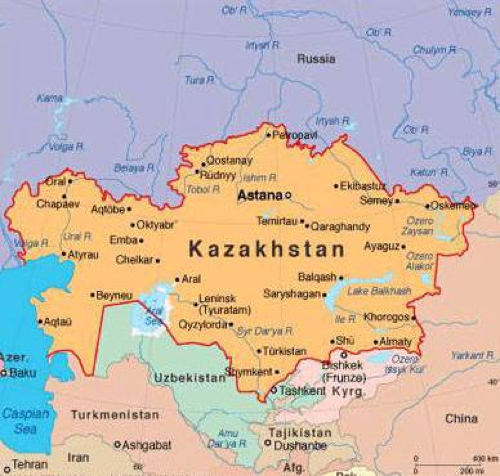 Қазақстан мен Ресей шекарасы –  әлемдегі ең ұзын құрлықтық шекара (7 512,85 шақырым); 
Толығырақ: http://massaget.kz/layfstayl/alemtanu/Qazaqstanym/19220/1.Берілген санды жазыңыз: кв.метрмен:2) Алынған мәннің жуық мәнін жазыңыз(км):1.Берілген санды жазыңыз: кв.метрмен:2) Алынған мәннің жуық мәнін жазыңыз(км):1Қазақстан мен Ресей шекарасы –  әлемдегі ең ұзын құрлықтық шекара (7 512,85 шақырым); 
Толығырақ: http://massaget.kz/layfstayl/alemtanu/Qazaqstanym/19220/Бірлік разрядына дейін-артығымен-кемімен1Қазақстан мен Ресей шекарасы –  әлемдегі ең ұзын құрлықтық шекара (7 512,85 шақырым); 
Толығырақ: http://massaget.kz/layfstayl/alemtanu/Qazaqstanym/19220/ондық үлеске дейін-артығымен-кеміменМектебі:«Қазығұрт жалпы орта білім беретін мектебі» КММ-сі«Қазығұрт жалпы орта білім беретін мектебі» КММ-сі«Қазығұрт жалпы орта білім беретін мектебі» КММ-сі«Қазығұрт жалпы орта білім беретін мектебі» КММ-сі«Қазығұрт жалпы орта білім беретін мектебі» КММ-сі«Қазығұрт жалпы орта білім беретін мектебі» КММ-сіКүні:Күні:Пәні: Пәні: Сыныбы: Сыныбы: Сыныбы: Тақырыбы:Тақырыбы:Тақырыбы:Тақырыбы:Мұғалімнің есімі: Мұғалімнің есімі: Мұғалімнің есімі: Қатысушылар саны:Қатысушылар саны:Қатысушылар саны:Қатысушылар саны:Қатыспағандар:Қатыспағандар:Оқу мақсатыСабақтың мақсаттарыТілдік мақсат/ негізгі ұғымдар мен терминдерҚұндылықтарменбайланыс. Тапсырмалар мазмұнын 7 құндылықпен байланыстырамын.Тапсырмалар мазмұнын 7 құндылықпен байланыстырамын.Тапсырмалар мазмұнын 7 құндылықпен байланыстырамын.Тапсырмалар мазмұнын 7 құндылықпен байланыстырамын.Тапсырмалар мазмұнын 7 құндылықпен байланыстырамын.Тапсырмалар мазмұнын 7 құндылықпен байланыстырамын.Алдыңғы білім(меңгерген дағдылар)ЖоспарЖоспарЖоспарЖоспарЖоспарЖоспарЖоспарСабақ құрылымыж/е жоспар-ланған уақытЖоспарланған тапсырмаларЖоспарланған тапсырмаларЖоспарланған тапсырмаларЖоспарланған тапсырмаларЖоспарланған тапсырмаларРесурстарБасталуы:1 минут2 минутСәлемдесу, оқушыларды түгелдеуОқушылардың зейінін пәнге аударуСәлемдесу, оқушыларды түгелдеуОқушылардың зейінін пәнге аударуСәлемдесу, оқушыларды түгелдеуОқушылардың зейінін пәнге аударуСәлемдесу, оқушыларды түгелдеуОқушылардың зейінін пәнге аударуСәлемдесу, оқушыларды түгелдеуОқушылардың зейінін пәнге аударуОртасы:8+5 минут5 минут1 минут5 минут1 минут5 минут1 минут5 минут1 минут2 минутМұғалім оқу материалын қосымша ресурстар арқылы түсіндіруді ұйымдастырады. Оқушы рефлексиясы: «Бас бармақ» әдісін немесе т.б. әдістерді пайдаланып оқушының жаңа оқу материалын түсінгенін/түсінбегенін анықтау үшін.Тапсырма №1.  Оқушының өзін-өзі бағалауын ұйымдастыру (дескрипторлар арқылы).Тапсырма №2 Оқушының өзін-өзі бағалауын ұйымдастыру (дескрипторлар арқылы).Тапсырма №3. Оқушының өзін-өзі бағалауын ұйымдастыру (дескрипторлар арқылы).Тапсырма №4.Оқушының өзін-өзі бағалауын ұйымдастыру (дескрипторлар арқылы).Формативті бағалауды ұйымдастыру (бағалау парақшасындағы ұпайлардың жиынтығы негіінде)Мұғалім оқу материалын қосымша ресурстар арқылы түсіндіруді ұйымдастырады. Оқушы рефлексиясы: «Бас бармақ» әдісін немесе т.б. әдістерді пайдаланып оқушының жаңа оқу материалын түсінгенін/түсінбегенін анықтау үшін.Тапсырма №1.  Оқушының өзін-өзі бағалауын ұйымдастыру (дескрипторлар арқылы).Тапсырма №2 Оқушының өзін-өзі бағалауын ұйымдастыру (дескрипторлар арқылы).Тапсырма №3. Оқушының өзін-өзі бағалауын ұйымдастыру (дескрипторлар арқылы).Тапсырма №4.Оқушының өзін-өзі бағалауын ұйымдастыру (дескрипторлар арқылы).Формативті бағалауды ұйымдастыру (бағалау парақшасындағы ұпайлардың жиынтығы негіінде)Мұғалім оқу материалын қосымша ресурстар арқылы түсіндіруді ұйымдастырады. Оқушы рефлексиясы: «Бас бармақ» әдісін немесе т.б. әдістерді пайдаланып оқушының жаңа оқу материалын түсінгенін/түсінбегенін анықтау үшін.Тапсырма №1.  Оқушының өзін-өзі бағалауын ұйымдастыру (дескрипторлар арқылы).Тапсырма №2 Оқушының өзін-өзі бағалауын ұйымдастыру (дескрипторлар арқылы).Тапсырма №3. Оқушының өзін-өзі бағалауын ұйымдастыру (дескрипторлар арқылы).Тапсырма №4.Оқушының өзін-өзі бағалауын ұйымдастыру (дескрипторлар арқылы).Формативті бағалауды ұйымдастыру (бағалау парақшасындағы ұпайлардың жиынтығы негіінде)Мұғалім оқу материалын қосымша ресурстар арқылы түсіндіруді ұйымдастырады. Оқушы рефлексиясы: «Бас бармақ» әдісін немесе т.б. әдістерді пайдаланып оқушының жаңа оқу материалын түсінгенін/түсінбегенін анықтау үшін.Тапсырма №1.  Оқушының өзін-өзі бағалауын ұйымдастыру (дескрипторлар арқылы).Тапсырма №2 Оқушының өзін-өзі бағалауын ұйымдастыру (дескрипторлар арқылы).Тапсырма №3. Оқушының өзін-өзі бағалауын ұйымдастыру (дескрипторлар арқылы).Тапсырма №4.Оқушының өзін-өзі бағалауын ұйымдастыру (дескрипторлар арқылы).Формативті бағалауды ұйымдастыру (бағалау парақшасындағы ұпайлардың жиынтығы негіінде)Мұғалім оқу материалын қосымша ресурстар арқылы түсіндіруді ұйымдастырады. Оқушы рефлексиясы: «Бас бармақ» әдісін немесе т.б. әдістерді пайдаланып оқушының жаңа оқу материалын түсінгенін/түсінбегенін анықтау үшін.Тапсырма №1.  Оқушының өзін-өзі бағалауын ұйымдастыру (дескрипторлар арқылы).Тапсырма №2 Оқушының өзін-өзі бағалауын ұйымдастыру (дескрипторлар арқылы).Тапсырма №3. Оқушының өзін-өзі бағалауын ұйымдастыру (дескрипторлар арқылы).Тапсырма №4.Оқушының өзін-өзі бағалауын ұйымдастыру (дескрипторлар арқылы).Формативті бағалауды ұйымдастыру (бағалау парақшасындағы ұпайлардың жиынтығы негіінде)Слайд №1, 2, ...10Дәптерге жазылады Тапсырмалар жазылған парақшалар.Аяқталуы: 3 минутКері байланыс: «Не білдім? Нені білгім келеді?» әдісі арқылы стикерге өз ойларын жазып береді Көрме: Оқушылар жасаған жұмыстарын қабырғаға ілу арқылы көрме ұйымдастырады. Барлық оқушылар достарының жұмыстарымен танысады. Кері байланыс: «Не білдім? Нені білгім келеді?» әдісі арқылы стикерге өз ойларын жазып береді Көрме: Оқушылар жасаған жұмыстарын қабырғаға ілу арқылы көрме ұйымдастырады. Барлық оқушылар достарының жұмыстарымен танысады. Кері байланыс: «Не білдім? Нені білгім келеді?» әдісі арқылы стикерге өз ойларын жазып береді Көрме: Оқушылар жасаған жұмыстарын қабырғаға ілу арқылы көрме ұйымдастырады. Барлық оқушылар достарының жұмыстарымен танысады. Кері байланыс: «Не білдім? Нені білгім келеді?» әдісі арқылы стикерге өз ойларын жазып береді Көрме: Оқушылар жасаған жұмыстарын қабырғаға ілу арқылы көрме ұйымдастырады. Барлық оқушылар достарының жұмыстарымен танысады. Кері байланыс: «Не білдім? Нені білгім келеді?» әдісі арқылы стикерге өз ойларын жазып береді Көрме: Оқушылар жасаған жұмыстарын қабырғаға ілу арқылы көрме ұйымдастырады. Барлық оқушылар достарының жұмыстарымен танысады. Стикерді қолданамызҚосымша ақпаратҚосымша ақпаратҚосымша ақпаратҚосымша ақпаратҚосымша ақпаратҚосымша ақпаратҚосымша ақпаратСаралау – сіз қосымша көмек  (қолдау) көрсетуді қалайжоспарлайсыз?Анағұрлым қабілеттіоқушыларға жаттығулардыкүрделендіруді қалай жасайсыз?Саралау – сіз қосымша көмек  (қолдау) көрсетуді қалайжоспарлайсыз?Анағұрлым қабілеттіоқушыларға жаттығулардыкүрделендіруді қалай жасайсыз?Саралау – сіз қосымша көмек  (қолдау) көрсетуді қалайжоспарлайсыз?Анағұрлым қабілеттіоқушыларға жаттығулардыкүрделендіруді қалай жасайсыз?Бағалау (қалыптастырушы) -оқушылардыңүйренгенін тексеруді қалай жоспарлайсыз?Бағалау (қалыптастырушы) -оқушылардыңүйренгенін тексеруді қалай жоспарлайсыз?Пəнаралық байланыс.Қауіпсіздік жəне еңбектіқорғау ережелері.АКT байланыстары.Пəнаралық байланыс.Қауіпсіздік жəне еңбектіқорғау ережелері.АКT байланыстары.Саралау – логикалық тапсырмалар блогында орындалады.Оқушыларды білімдеріне қарай деңгейге бөлемін.1-деңгейден (А) – 7 тапсырма;2-деңгейден (В) – 2 тапсырма;3деңгейден (С) – 1 тапсырма.Қаблетті оқушыларға күрделі тапсырмалар дайындаймын.Саралау – логикалық тапсырмалар блогында орындалады.Оқушыларды білімдеріне қарай деңгейге бөлемін.1-деңгейден (А) – 7 тапсырма;2-деңгейден (В) – 2 тапсырма;3деңгейден (С) – 1 тапсырма.Қаблетті оқушыларға күрделі тапсырмалар дайындаймын.Саралау – логикалық тапсырмалар блогында орындалады.Оқушыларды білімдеріне қарай деңгейге бөлемін.1-деңгейден (А) – 7 тапсырма;2-деңгейден (В) – 2 тапсырма;3деңгейден (С) – 1 тапсырма.Қаблетті оқушыларға күрделі тапсырмалар дайындаймын.Әр тапсырма бойынша дескрипторлар дайындаймын. Дұрыс орындалған әрбір тапсырмаға 1 ұпай бере отырып, сабақтың соңында  ұпайлар жиынтығына орай  формативті бағалау жүргіземін, бағалауға оқушыларды қатыстыруға тырысамын, кері байланыс беремін.Әр тапсырма бойынша дескрипторлар дайындаймын. Дұрыс орындалған әрбір тапсырмаға 1 ұпай бере отырып, сабақтың соңында  ұпайлар жиынтығына орай  формативті бағалау жүргіземін, бағалауға оқушыларды қатыстыруға тырысамын, кері байланыс беремін.АКТ-ны қолданау арқылы информатика пәнімен және мәтінді есептер шығаруда физика, геометрия, химия пәндерімен байланыс орнатамын. АКТ-ны қолданау арқылы информатика пәнімен және мәтінді есептер шығаруда физика, геометрия, химия пәндерімен байланыс орнатамын. РефлексияСабақ / оқу мақсаттарықолжетімді ме?Бүгін оқушылар не білді?Сыныптағы ахуал қандай болды?Мен жоспарлаған саралау шаралары сəтті болды ма?Мен берілген уақыт ішінде үлгердім бе?Мен өз жоспарыма қандай түзетулер енгіздім жəне неліктен?РефлексияСабақ / оқу мақсаттарықолжетімді ме?Бүгін оқушылар не білді?Сыныптағы ахуал қандай болды?Мен жоспарлаған саралау шаралары сəтті болды ма?Мен берілген уақыт ішінде үлгердім бе?Мен өз жоспарыма қандай түзетулер енгіздім жəне неліктен?РефлексияСабақ / оқу мақсаттарықолжетімді ме?Бүгін оқушылар не білді?Сыныптағы ахуал қандай болды?Мен жоспарлаған саралау шаралары сəтті болды ма?Мен берілген уақыт ішінде үлгердім бе?Мен өз жоспарыма қандай түзетулер енгіздім жəне неліктен?Өз сабағыңыз туралы рефлексияны төмендегі бос орынға жазыңыз. (Сол жақтағы бағанада келтірілген сұрақтардың арасынан Сіздің сабағыңызға сəйкес келетін сұрақтарға жауап беріңіз.)Өз сабағыңыз туралы рефлексияны төмендегі бос орынға жазыңыз. (Сол жақтағы бағанада келтірілген сұрақтардың арасынан Сіздің сабағыңызға сəйкес келетін сұрақтарға жауап беріңіз.)Өз сабағыңыз туралы рефлексияны төмендегі бос орынға жазыңыз. (Сол жақтағы бағанада келтірілген сұрақтардың арасынан Сіздің сабағыңызға сəйкес келетін сұрақтарға жауап беріңіз.)Өз сабағыңыз туралы рефлексияны төмендегі бос орынға жазыңыз. (Сол жақтағы бағанада келтірілген сұрақтардың арасынан Сіздің сабағыңызға сəйкес келетін сұрақтарға жауап беріңіз.)Қорытынды бағамдау:Қандай екі нəрсе табысты болды (оқытуды да, оқуды да ескеріңіз)?1)2)Қандай екі нəрсе сабақты жақсарта алады (оқытуды да, оқуды да ескеріңіз)?1)2)Сабақ барысында мен сынып немесе жекелеген оқушылар туралы менің келесі сабағымды жетілдіруге көмектесетін не білдім?1)2)Қорытынды бағамдау:Қандай екі нəрсе табысты болды (оқытуды да, оқуды да ескеріңіз)?1)2)Қандай екі нəрсе сабақты жақсарта алады (оқытуды да, оқуды да ескеріңіз)?1)2)Сабақ барысында мен сынып немесе жекелеген оқушылар туралы менің келесі сабағымды жетілдіруге көмектесетін не білдім?1)2)Қорытынды бағамдау:Қандай екі нəрсе табысты болды (оқытуды да, оқуды да ескеріңіз)?1)2)Қандай екі нəрсе сабақты жақсарта алады (оқытуды да, оқуды да ескеріңіз)?1)2)Сабақ барысында мен сынып немесе жекелеген оқушылар туралы менің келесі сабағымды жетілдіруге көмектесетін не білдім?1)2)Қорытынды бағамдау:Қандай екі нəрсе табысты болды (оқытуды да, оқуды да ескеріңіз)?1)2)Қандай екі нəрсе сабақты жақсарта алады (оқытуды да, оқуды да ескеріңіз)?1)2)Сабақ барысында мен сынып немесе жекелеген оқушылар туралы менің келесі сабағымды жетілдіруге көмектесетін не білдім?1)2)Қорытынды бағамдау:Қандай екі нəрсе табысты болды (оқытуды да, оқуды да ескеріңіз)?1)2)Қандай екі нəрсе сабақты жақсарта алады (оқытуды да, оқуды да ескеріңіз)?1)2)Сабақ барысында мен сынып немесе жекелеген оқушылар туралы менің келесі сабағымды жетілдіруге көмектесетін не білдім?1)2)Қорытынды бағамдау:Қандай екі нəрсе табысты болды (оқытуды да, оқуды да ескеріңіз)?1)2)Қандай екі нəрсе сабақты жақсарта алады (оқытуды да, оқуды да ескеріңіз)?1)2)Сабақ барысында мен сынып немесе жекелеген оқушылар туралы менің келесі сабағымды жетілдіруге көмектесетін не білдім?1)2)Қорытынды бағамдау:Қандай екі нəрсе табысты болды (оқытуды да, оқуды да ескеріңіз)?1)2)Қандай екі нəрсе сабақты жақсарта алады (оқытуды да, оқуды да ескеріңіз)?1)2)Сабақ барысында мен сынып немесе жекелеген оқушылар туралы менің келесі сабағымды жетілдіруге көмектесетін не білдім?1)2)